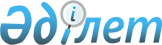 О подготовке и проведении официального визита Министра иностранных дел Китайской Народной Республики Ли Чжаосина в Республику КазахстанРаспоряжение Премьер-Министра Республики Казахстан от 29 апреля 2003 года N 79-р      В целях укрепления сотрудничества между Республикой Казахстан и Китайской Народной Республикой и обеспечения протокольно-организационных мероприятий по подготовке и проведению официального визита Министра иностранных дел Китайской Народной Республики Ли Чжаосина в Республику Казахстан с 26 по 28 апреля 2003 года в городах Алматы и Астана: 

      1. Министерству иностранных дел Республики Казахстан: 

      обеспечить организационные мероприятия по подготовке и проведению официального визита Министра иностранных дел Китайской Народной Республики Ли Чжаосина в Республику Казахстан с 26 по 28 апреля 2003 года в городах Алматы и Астана (далее - визит); 

      выделить средства на проведение визита, в том числе на проживание в гостинице, питание и транспортные расходы (авиатранспорт) по маршруту Алматы - Астана - Алматы членов китайской делегации в сумме 1171053 (один миллион сто семьдесят одна тысяча пятьдесят три) тенге, за счет средств, предусмотренных в республиканском бюджете на 2003 год по программе "Представительские затраты". 

      2. Управлению делами Президента Республики Казахстан (по согласованию) принять необходимые меры по размещению, питанию и транспортному обслуживанию членов официальной делегации Китайской Народной Республики согласно приложению. 

      3. Министерству внутренних дел Республики Казахстан, Службе охраны Президента Республики Казахстан (по согласованию), Комитету национальной безопасности Республики Казахстан (по согласованию) обеспечить безопасность членов официальной делегации Китайской Народной Республики в аэропортах, местах проживания и посещения, а также сопровождение по маршрутам следования. 

      4. Министерству культуры, информации и общественного согласия Республики Казахстан обеспечить освещение визита в средствах массовой информации. 

      5. Акимам городов Астана и Алматы обеспечить выполнение организационных мероприятий по встрече и проводам официальной делегации Китайской Народной Республики, оформлению аэропортов городов Астана и Алматы, а также обеспечить организацию культурной программы. 

      6. Республиканской гвардии Республики Казахстан (по согласованию) обеспечить концертную программу на официальном приеме от имени Государственного секретаря - Министра иностранных дел Республики Казахстан. 

      7. Контроль за реализацией настоящего распоряжения возложить на Министерство иностранных дел Республики Казахстан.       Премьер-Министр 

      Республики Казахстан 

Приложение           

к распоряжению Премьер-Министра 

Республики Казахстан      

от 29 апреля 2003 года N 79   Протокольно-организационные мероприятия по размещению, 

питанию и транспортному обслуживанию членов 

официальной делегации Китайской Народной Республики       1. Размещение, питание и транспортное обслуживание членов официальной делегации Китайской Народной Республики (1+4), сопровождающих лиц в городе Алматы в гостинице "Анкара Риджент" и в городе Астане в гостинице "Окан Интерконтиненталь". 

      2. Размещение сотрудников Службы охраны Президента Республики Казахстан в гостиницах "Анкара Риджент" и "Окан Интерконтиненталь". 

      3. Изготовление печатной продукции (программные брошюры - 30 шт., бейджи, спецпропуска на автомобили, кувертки). 

      4. Организовать обслуживание официальной делегации Китайской Народной Республики через VIP-залы в аэропортах городов Алматы и Астана (чайный стол в г. Алматы). 

      5. Забронировать зал для проведения официального приема от имени Государственного секретаря Республики Казахстан - Министра иностранных дел Республики Казахстан в честь Министра иностранных дел Китайской Народной Республики. 

      6. Медицинское обслуживание членов официальной делегации Китайской Народной Республики и сопровождающих лиц. 
					© 2012. РГП на ПХВ «Институт законодательства и правовой информации Республики Казахстан» Министерства юстиции Республики Казахстан
				